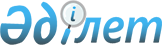 О проекте решения Высшего Евразийского экономического совета "Об утверждении параметров представленности должностных лиц из числа граждан государств - членов Евразийского экономического союза в департаментах Евразийской экономической комиссии"Решение Совета Евразийской экономической комиссии от 9 октября 2014 года № 86

      В целях реализации подпункта 16 пункта 2 статьи 12 Договора о Евразийском экономическом союзе от 29 мая 2014 года Совет Евразийской экономической комиссии решил:



      1. Одобрить проект решения Высшего Евразийского экономического совета «Об утверждении параметров представленности должностных лиц из числа граждан государств – членов Евразийского экономического союза в департаментах Евразийской экономической комиссии» (прилагается) и внести его для рассмотрения на очередном заседании Высшего Евразийского экономического совета на уровне глав государств.



      2. Настоящее Решение вступает в силу по истечении 30 календарных дней с даты его официального опубликования.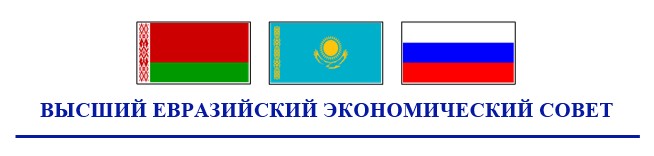  

РЕШЕНИЕ « »           20 г.           №                        г. Об утверждении параметров представленности должностных лиц

из числа граждан государств – членов

Евразийского экономического союза в департаментах

Евразийской экономической комиссии      В соответствии с подпунктом 16 пункта 2 статьи 12 Договора о Евразийском экономическом союзе от 29 мая 2014 года Высший Евразийский экономический совет на уровне глав государств решил:

      1. Утвердить следующие параметры представленности должностных лиц из числа граждан государств – членов Евразийского экономического союза в департаментах Евразийской экономической комиссии:

      представленность директоров департаментов и заместителей директоров департаментов Евразийской экономической комиссии обеспечивается в равном количестве от каждого из государств – членов Евразийского экономического союза.

      В случае если количество должностей должностных лиц в департаментах Евразийской экономической комиссии не кратно количеству государств – членов Евразийского экономического союза, окончательное решение о распределении этих должностей принимается Советом Евразийской экономической комиссии.

      2. Настоящее Решение вступает в силу с даты вступления в силу Договора о Евразийском экономическом союзе от 29 мая 2014 года.
					© 2012. РГП на ПХВ «Институт законодательства и правовой информации Республики Казахстан» Министерства юстиции Республики Казахстан
				Члены Совета Евразийской экономической комиссии:Члены Совета Евразийской экономической комиссии:Члены Совета Евразийской экономической комиссии:От Республики

БеларусьОт Республики

КазахстанОт Российской

ФедерацииС. РумасБ. СагинтаевИ. ШуваловЧлены Высшего Евразийского экономического совета:Члены Высшего Евразийского экономического совета:Члены Высшего Евразийского экономического совета:От Республики

БеларусьОт Республики

КазахстанОт Российской

Федерации